(Προσωρινή/Οριστική)Εκθεση Επιτόπιας Επαλήθευσης (Ο ανωτέρω πίνακας 3 επαναλαμβάνεται ανάλογα με τον αριθμό των έργων που έχουν επιλεγεί για επιτόπια επαλήθευση)Αγ.Ι.Ρέντης: …./…./2023Αρ. Πρωτ. …….Προς: ΔικαιούχοΤΙΤΛΟΣ ΠΡΑΞΗΣ: ΚΩΔΙΚΟΣ ΟΠΣΗΜΕΡΟΜΗΝΙΑ ΕΠΙΤΟΠΙΑΣ ΕΠΑΛΗΘΕΥΣΗΣ Από ../../…  έως  ../../..Από ../../…  έως  ../../..Από ../../…  έως  ../../..ΤΟΠΟΣ ΔΙΕΝΕΡΓΕΙΑΣ ΕΠΙΤΟΠΙΑΣ ΕΠΑΛΗΘΕΥΣΗΣ Έδρα δικαιούχου ή κύριου του έργου:Τόπος υλοποίησης έργου:Τόπος υλοποίησης έργου:Α.Π. Απόφασης Ορισμού Οργάνου ΕπαλήθευσηςΜέλη ΟμάδαςΙδιότητα Μελών ΟμάδαςΙδιότητα Μελών ΟμάδαςΟνοματεπώνυμοΜονάδα ΔΑ/ΕΦΕξωτερικός ΕμπειρογνώμοναςΥπεύθυνος Προστασίας Θεμελιωδών Δικαιωμάτων του Υπουργείου Μετανάστευσης και ΑσύλουΠαρίσταται Ναι /Όχι 1. ΣΤΟΙΧΕΙΑ ΠΡΑΞΗΣ1. ΣΤΟΙΧΕΙΑ ΠΡΑΞΗΣΠΡΟΓΡΑΜΜΑΔΗΜΟΣΙΑ ΔΑΠΑΝΗ ΔΡΑΣΗΣΔΙΚΑΙΟΥΧΟΣ2. ΚΑΤΑΛΟΓΟΣ ΕΡΓΩΝ ΠΡΑΞΗΣ2. ΚΑΤΑΛΟΓΟΣ ΕΡΓΩΝ ΠΡΑΞΗΣ2. ΚΑΤΑΛΟΓΟΣ ΕΡΓΩΝ ΠΡΑΞΗΣΑ/ΑΤΙΤΛΟΣ ΥΠΟΕΡΓΟΥΔΗΜΟΣΙΑ ΔΑΠΑΝΗ ΝΟΜΙΚΗΣ ΔΕΣΜΕΥΣΗΣ12….3. ΣΤΟΙΧΕΙΑ ΕΞΕΤΑΖΟΜΕΝΟΥ ΥΠΟΕΡΓΟΥ 3. ΣΤΟΙΧΕΙΑ ΕΞΕΤΑΖΟΜΕΝΟΥ ΥΠΟΕΡΓΟΥ ΤΙΤΛΟΣ ΥΠΟΕΡΓΟΥ ΔΗΜΟΣΙΑ ΔΑΠΑΝΗ ΝΟΜΙΚΗΣ ΔΕΣΜΕΥΣΗΣΔΙΟΙΚΗΤΙΚΑ ΕΠΑΛΗΘΕΥΜΕΝΕΣ ΔΑΠΑΝΕΣΣΤΟΙΧΕΙΑ ΠΡΟΟΔΟΥ ΦΥΣΙΚΟΥ ΑΝΤΙΚΕΙΜΕΝΟΥ ΥΠΟΕΡΓΟΥ, βάσει των καταχωρημένων στοιχείων στα Δελτία Δήλωσης Δαπανών ΥποέργουΣΤΟΙΧΕΙΑ ΠΡΟΟΔΟΥ ΦΥΣΙΚΟΥ ΑΝΤΙΚΕΙΜΕΝΟΥ ΥΠΟΕΡΓΟΥ, βάσει των καταχωρημένων στοιχείων στα Δελτία Δήλωσης Δαπανών ΥποέργουΣυνοπτική περιγραφή της προόδου του φυσικού αντικειμένου βάσει των στοιχείων που έχουν υποβληθεί στα Δελτία Δήλωσης Δαπανών ΥποέργουΣυνοπτική περιγραφή της προόδου του φυσικού αντικειμένου βάσει των στοιχείων που έχουν υποβληθεί στα Δελτία Δήλωσης Δαπανών Υποέργου4. ΔΙΑΠΙΣΤΩΣΕΙΣ ΚΑΤΑ ΤΗΝ ΕΠΙΤΟΠΙΑ ΕΠΑΛΗΘΕΥΣΗ4.1. Σύνοψη αποτελεσμάτων επαλήθευσης4.1.1. Κύρια ευρήματα:4.1.2. Ελεγχθείσες δαπάνες και πρόταση για δημοσιονομική διόρθωση: 4.1.3 Πρόταση για ανάκτηση:4.2. Αναλυτική περιγραφή διαπιστώσεων4.2.1 Ως προς το φυσικό αντικείμενο:,1)  Ανά έργο:α) επιβεβαιώνεται η υλοποίηση του φυσικού αντικειμένου σε συμφωνία με τους όρους της απόφασης ένταξης και τη νομική δέσμευση του έργου και σε σχέση με τα όσα δηλώθηκαν στα Δελτία Δήλωσης Δαπανών. Επισημαίνονται τυχόν αποκλίσεις η προβλήματα.β) επισημαίνονται τροποποιήσεις της νομικής δέσμευσης για τις οποίες δεν έχει ακολουθηθεί η διαδικασία προέγκρισης ή δεν έχει ενημερωθεί η ΥΑ/ΕΑ 2)  Επιβεβαιώνεται η πρόοδος των δεικτών 4.2.2 Ως προς το οικονομικό αντικείμενο:Επαληθεύεται η ύπαρξη και η ακρίβεια των πρωτότυπων παραστατικών που δηλώθηκαν στα Δελτία Δήλωσης Δαπανών και η τήρηση διακριτής λογιστικής μερίδας για την πράξη.4.2.3 Ως προς το χρονοδιάγραμμα της πράξης όπως αποτυπώνεται στο τελευταίο εγκεκριμένο ΤΔΠ: Εξετάζεται εάν η υλοποίηση των έργων συνάδει με το χρονοδιάγραμμα της πράξης.4.2.4 Ως προς την τήρηση φακέλου με τα προβλεπόμενα στοιχεία:Επαληθεύεται η ορθή τήρηση φακέλου με τα προβλεπόμενα στοιχεία, σύμφωνα με το ΣΔΕ.4.2.5 Ως προς την τήρηση των κανόνων δημοσιότητας (για τα έργα όπου βρίσκει εφαρμογή):4.2.6 Ως προς τη συμμόρφωση του δικαιούχου σε συστάσεις προηγούμενων επιτόπιων επαληθεύσεων / ελέγχων της ΔΑ/ΕΦ και άλλων ελεγκτικών οργάνων (Αρχή Ελέγχου, Ε.Ε.) Αναφέρονται τα μέτρα που έλαβε ο δικαιούχος σε συνέχεια συστάσεων της Αρχής Διαχείρισης και άλλων ελεγκτικών οργάνων και οι οποίες είναι σε εκκρεμότητα με βάση το έντυπο «Ε.ΙΙ.9_1: ΠΙΝΑΚΑΣ ΠΑΡΑΚΟΛΟΥΘΗΣΗΣ ΣΥΣΤΑΣΕΩΝ   και επιβεβαιώνεται η συμμόρφωση του δικαιούχου σε αυτές.4.2.7 Ως προς τη συμμόρφωση του δικαιούχου στον Χάρτη Θεμελιωδών ΔικαιωμάτωνΕπιβεβαιώνεται η συμμόρφωση  ή μη του δικαιούχου σύμφωνα και με την Υποστηρικτική Λίστα Ε.Ι.1.45. ΠΡΟΤΕΙΝΟΜΕΝΑ ΔΙΟΡΘΩΤΙΚΑ ΜΕΤΡΑ Καταγράφονται σε μορφή πίνακα με την αντίστοιχη τεκμηρίωση, εφόσον προκύπτουν από τις διαπιστώσεις της επιτόπιας επαλήθευσης, οι διορθωτικές ενέργειες που προτείνονται, καθώς και η προθεσμία και ο τρόπος διαπίστωσης της συμμόρφωσης του δικαιούχου.6. ΓΝΩΜΗ ΥΠΕΥΘΥΝΟΥ ΠΡΟΣΤΑΣΙΑΣ ΘΕΜΕΛΙΩΔΩΝ ΔΙΚΑΙΩΜΑΤΩΝ (συμπληρώνεται εφόσον παρίσταται) ΥπογραφήΟ/Οι συντάκτης/κτεςΟ/Οι συντάκτης/κτεςΟ/Οι συντάκτης/κτεςΟνοματεπώνυμοΟνοματεπώνυμοΟνοματεπώνυμοΥπογραφήΥπογραφήΥπογραφήΗμερομηνία σύνταξηςΟ Προϊστάμενος της ΔΑ / ΕΦΟνοματεπώνυμο8. ΠΑΡΑΡΤΗΜΑΤΑ Παράρτημα Ι: Κατάλογος Συμμετεχόντων (εκπροσώπων δικαιούχου)Παράρτημα Ι: Κατάλογος Συμμετεχόντων (εκπροσώπων δικαιούχου)Παράρτημα Ι: Κατάλογος Συμμετεχόντων (εκπροσώπων δικαιούχου)ΟνοματεπώνυμοΙδιότηταΥπηρεσία / Φορέας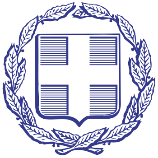 